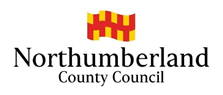 NIES SUPPORT SERVICES (EAL)SLA - ADDITIONAL DAYS REQUESTSchool Requiring Support:   School telephone no:  This is to request EAL Support. I confirm that I have requested_______ day(s) 1 day = 5 hoursAt a rate of £420 a day. This includes all work related to any request made - report writing/planning and preparation time - travel time is excluded.Total cost:Head Teacher ____________________________    Contact No:_____________________Signed__________________________________    Date: __________________________School budget code (for internal transfer) or invoice (if Academy)__________________________________________________________________________Additional days can only be purchased subject to there being capacity available within the service. On receipt of your request a member of the team will contact you to:confirm if your request can be fulfilled.discuss your requirements.This is to request EAL Support. I confirm that I have requested_______ day(s) 1 day = 5 hoursAt a rate of £420 a day. This includes all work related to any request made - report writing/planning and preparation time - travel time is excluded.Total cost:Head Teacher ____________________________    Contact No:_____________________Signed__________________________________    Date: __________________________School budget code (for internal transfer) or invoice (if Academy)__________________________________________________________________________Additional days can only be purchased subject to there being capacity available within the service. On receipt of your request a member of the team will contact you to:confirm if your request can be fulfilled.discuss your requirements.SUBMISSION: RETURN YOUR COMPLETED FORM TO THE SERVICE YOU REQUIRE:BY EMAIL TO:eal@northumberland.gov.uk BY POST TO:                                                      EALNORTHUMBERLAND INCLUSIVE EDUCATION SERVICESRIVERSIDE CENTREARMSTRONG WAYASHINGTONNORTHUMBERLANDNE63 0YDSUBMISSION: RETURN YOUR COMPLETED FORM TO THE SERVICE YOU REQUIRE:BY EMAIL TO:eal@northumberland.gov.uk BY POST TO:                                                      EALNORTHUMBERLAND INCLUSIVE EDUCATION SERVICESRIVERSIDE CENTREARMSTRONG WAYASHINGTONNORTHUMBERLANDNE63 0YD